МУНИЦИПАЛЬНОЕ ОБРАЗОВАНИЕ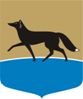 ГОРОДСКОЙ ОКРУГ ГОРОД СУРГУТДУМА ГОРОДА СУРГУТАРЕШЕНИЕПринято на заседании Думы 29 сентября 2016 года№ 1-VI ДГО Председателе Думы города Сургута VI созыва В соответствии с пунктом 1 статьи 32 Устава муниципального образования городской округ город Сургут Ханты-Мансийского автономного округа – Югры, статьёй 4 Регламента Думы города Сургута, утверждённого решением Думы города от 27.04.2006 № 10-IV ДГ (в редакции от 01.07.2016 № 908-V ДГ), по итогам голосования на первом заседании Думы города 
VI созыва Дума города РЕШИЛА: Избрать Председателем Думы города Сургута VI созыва, осуществляющим свою деятельность на постоянной основе, депутата Думы города Надежду Александровну Красноярову.Председатель Думы города						  Н.А. Красноярова«03» октября 2016 г.